Могилевская областная организация РОО "Белая Русь" Председатель Могилевской областной  организации Республиканского общественного объединения «Белая Русь»
Шаршунов Вячеслав Алексеевич тел. 8-0222333106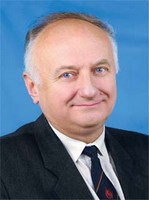 Заместитель председателя Могилевской областной организации республиканского общественного объединения «Белая Русь»
Зинкевич Борис Григорьевич  тел. 8-0222333106 Общественная приемная Могилевской областной  организации Республиканского общественного объединения «Белая Русь» осуществляет прием граждан по вторникам с 16.00. до 18.00. по адресу : 212030 г. Могилев ул. Первомайская, д. 89. каб. 45 тел. 8-0222333106 Председатель Могилевской областной  организации Республиканского общественного объединения «Белая Русь»
Шаршунов Вячеслав Алексеевич тел. 8-0222333106Заместитель председателя Могилевской областной организации республиканского общественного объединения «Белая Русь»
Зинкевич Борис Григорьевич  тел. 8-0222333106 Общественная приемная Могилевской областной  организации Республиканского общественного объединения «Белая Русь» осуществляет прием граждан по вторникам с 16.00. до 18.00. по адресу : 212030 г. Могилев ул. Первомайская, д. 89. каб. 45 тел. 8-0222333106 Председатель Могилевской областной  организации Республиканского общественного объединения «Белая Русь»
Шаршунов Вячеслав Алексеевич тел. 8-0222333106Заместитель председателя Могилевской областной организации республиканского общественного объединения «Белая Русь»
Зинкевич Борис Григорьевич  тел. 8-0222333106 Общественная приемная Могилевской областной  организации Республиканского общественного объединения «Белая Русь» осуществляет прием граждан по вторникам с 16.00. до 18.00. по адресу : 212030 г. Могилев ул. Первомайская, д. 89. каб. 45 тел. 8-0222333106 Председатель Могилевской областной  организации Республиканского общественного объединения «Белая Русь»
Шаршунов Вячеслав Алексеевич тел. 8-0222333106Заместитель председателя Могилевской областной организации республиканского общественного объединения «Белая Русь»
Зинкевич Борис Григорьевич  тел. 8-0222333106 Общественная приемная Могилевской областной  организации Республиканского общественного объединения «Белая Русь» осуществляет прием граждан по вторникам с 16.00. до 18.00. по адресу : 212030 г. Могилев ул. Первомайская, д. 89. каб. 45 тел. 8-0222333106 Могилевская городская организация РОО "Белая Русь" Председатель Могилевской городской организации Республиканского общественного объединения «Белая Русь»
Воропаева Эльмира Борисовна - начальник финансового отдела Могилевского горисполкома; Тел.32-66-64;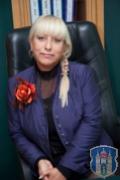 Заместители председателя Могилевской городской организации республиканского общественного объединения «Белая Русь»
Короткевич Инна Федоровна - начальник управления идеологической работы, культуры и по делам молодежи Могилевского горисполкома , тел. 22-09-12Шульговская Рита Николаевна – заместитель председателя Могилевской городской организации Республиканского общественного объединения «Белая Русь».Общественная приемная Могилевской городской организации республиканского общественного объединения «Белая Русь» осуществляет прием граждан по средам с 16.00. до 18.30. 
по адресу г. Могилев, ул. Первомайская 8а; тел.22-13-39;Ленинская г. Могилева районная организация РОО "Белая Русь" Председатель Ленинской г. Могилева районной организации Республиканского общественного объединения «Белая Русь»
Раинчик Ирина Анатольевна заместитель главы администрации Ленинского района г. Могилева т. 8-0222 73-13-80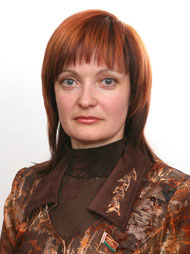 Заместители председателя Ленинской г. Могилева районной  организации республиканского общественного объединения «Белая Русь»
Коропов Олег Леонидович тел. 8 – 0222 731380Машин Юрий Викторович - председатель профсоюзной организации ГУВПО «Белорусско-Российский университет» тел. 8- 0222 731380Ведущий специалист по организационно – кадровой работе Ленинской г. Могилева РО РОО «Белая Русь» Науменко Татьяна Владимировна т./ф 8-0222 73-13-80 Юридический адрес: 212030 г. Могилев пр-т. Мира 18А.к.103Б. т./ф 8-0222 73-13-80